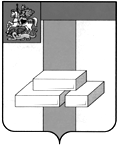 СОВЕТ ДЕПУТАТОВ                        ГОРОДСКОГО ОКРУГА ДОМОДЕДОВО                                       МОСКОВСКОЙ ОБЛАСТИРЕШЕНИЕот 12.02.2018  № 1-4/870О присвоении почетного звания Московской области «Населенныйпункт воинской доблести» деревнеСтепыгино городского округа ДомодедовоМосковской области	Рассмотрев ходатайство Совета ветеранов городского округа Домодедово о присвоении почетного звания Московской области «Населенный пункт воинской доблести» деревне Степыгино городского округа Домодедово Московской области, принимая во внимание протокол схода жителей деревни Степыгино городского округа Домодедово Московской области от 26.11.2016 и на основании Закона Московской области от 17.04.2015 № 57/2015-ОЗ «О почетном звании Московской области «Населенный пункт воинской доблести»,		СОВЕТ ДЕПУТАТОВ ГОРОДСКОГО ОКРУГА РЕШИЛ:Ходатайствовать перед Губернатором Московской области о присвоении почетного звания Московской области «Населенный пункт воинской доблести» деревне Степыгино городского округа Домодедово Московской области.Опубликовать настоящее решение в установленном порядке.Контроль за исполнением настоящего решения возложить на постоянную комиссию по нормотворческой деятельности (Гудков Н.А.).Председатель Совета депутатов                                        Л.П. Ковалевский